2nd April 2020GEMÜ diaphragm globe valves can be integrated into multi-port valve blocks made from stainless steelWith immediate effect, the valve specialist GEMÜ offers solutions for manufacturing diaphragm globe valves with PD design (Plug Diaphragm) as multi-port valve blocks made from stainless steel in a reliable process.The focus is on the requirements for "hygienic design" and cost effective process-optimized manufacture. It is possible with immediate effect to configure multi-port valves with diaphragm globe valves on a case by case basis according to customer requirements. For instance, multi-port valve blocks with the control valve GEMÜ 567 BioStar control have already been designed for aseptic dosing from an ultra-pure water loop. Another example are filling blocks with the GEMÜ F40 and GEMÜ F60 filling valves, developed in combination with auxiliary valves as a complete solution for gas control.The integration of diaphragm globe valves in multi-port valve blocks combines the advantages of a valve block with those of PD design. This opens the door to new opportunities for plant operators, which GEMÜ can implement according to custom requirements.  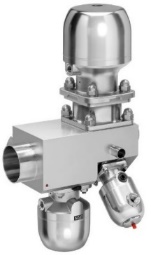 Multi-port valve block made from stainless steel with the control valve GEMÜ 567 BioStar control and diaphragm valves GEMÜ 650 BioStar for dosing from a sterile loop and distribution across several outlets.Background informationThe GEMÜ Group develops and manufactures valves, measurement and control systems for liquids, vapours and gases. GEMÜ is a global market leader when it comes to solutions for sterile applications.The globally focused, independent family-owned enterprise was founded in 1964. In 2011, Gert Müller took over as Managing Partner together with his cousin Stephan Müller, becoming the second generation to run the company. The Group achieved a turnover of over €330 million in 2019 and currently employs over 1900 members of staff worldwide, over 1100 of whom are in Germany. They have six manufacturing locations: Germany, Switzerland and France, as well as China, Brazil and the USA. Their worldwide marketing is carried out across 27 subsidiaries, coordinated from Germany. Thanks to a large network of commercial partners, GEMÜ is now active in over 50 countries on all continents. Please visit www.gemu-group.com for further information.